The story of the Jablunkov folk costumeThis object was used as a folk piece of clothing. It was made by hand-knitting and sewing. White, silver and gold were colors in the costume.Jablunkov folk costume were costumes decorated with silver buttons, belts, necklaces, buckles, filigree beads, pendants. Trousers, short waistcoat (mentyčka), jacket lined with fur, white shirt, silk scarf, high leather boots and cap lined with fur (žarna) were parts of men's costume and white shirt, woolen or silk skirt with a silver or golden lining, and Petticoat, waistcoat (Kordule), embroidered apron, woolen stockings, women shoes wore lower were parts of female folk costume but single women snake their hair plaited and coiled into a chignon, married women snake their hair covered with a bonnet, white cloth and lace. 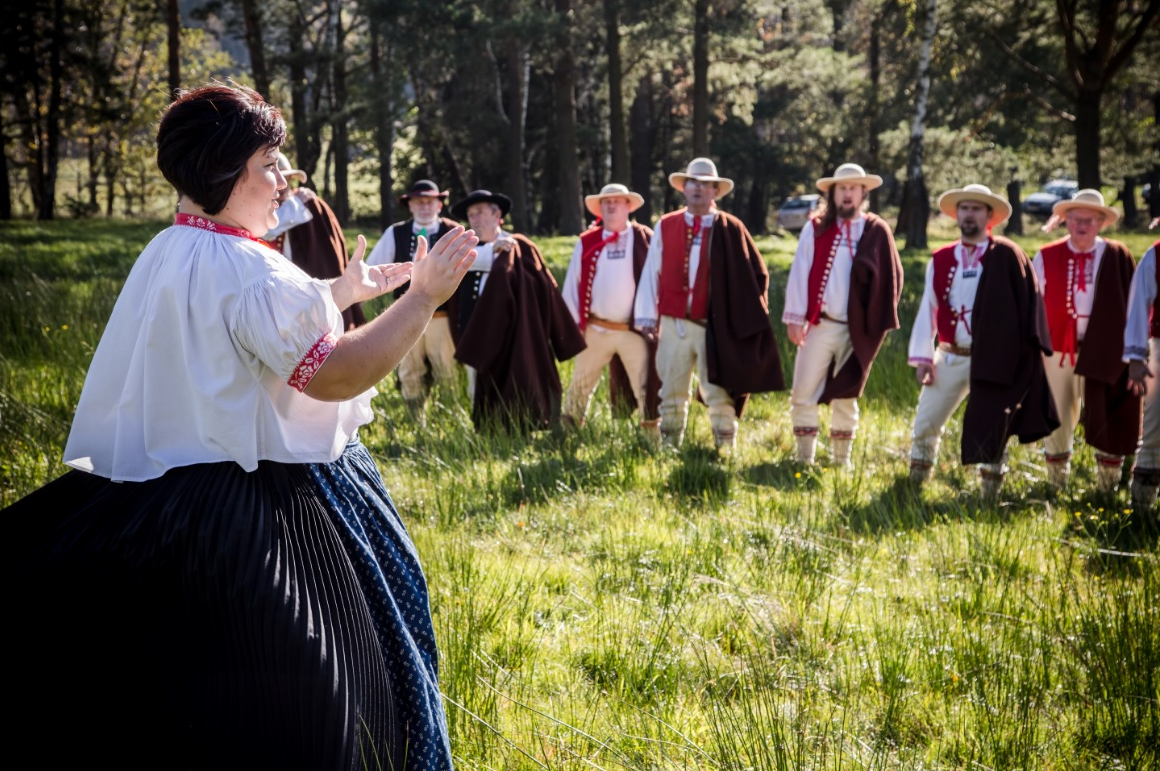 